General AssembliesMoving Picture, Audio and Data Coding by Artificial Intelligencewww.mpai.communityPublic DocumentPublic DocumentN6282022/04/20SourceGeneral Assembly #19 (MPAI-19)TitleMPAI TimelineTargetMPAI-19NB1Dates in italic indicate estimated dates mm/dd where mm/dd=2020, mm/dd=2021, mm/dd=2022 and mm/dd=2023NB2... in a date indicate that only the month is estimatedVStdIntCoUseCFunRqComRqCfTStdDvTchSRfSwConfTPerfA1AIF10/2111/1812/1602/1711/2404/2005/17--/--2AIF02/2305/1706/1508/1810/1212/0702/08--/--1CAE10/2112/1602/1704/1412/22??/??05/1707/131CUI11/1802/1703/1705/1209/3009/3009/3009/301MMC10/2112/1602/1704/1409/30??/??07/1308/18202/2306/1507/1310/1202/08??/??10/0411/29SPG10/21CAV06/0907/19MCS07/1908/25EVC10/21GSA10/21OSD05/12EEV09/3003/23ARA01/2603/23NNW03/23AcronymTitleMPAI-AIFAI FrameworkMPAI-CAE Context-based Audio EnhancementMPAI-MMCMulti-Modal ConversationMPAI-ARAAvatar Representation and AnimationMPAI-CAVConnected Automotive VehiclesMPAI-EVCAI-Enhanced Video CodingMPAI-EEVAI-based End-to-End Video CodingMPAI-GSAIntegrative AI-based Analysis of Genomic/ Sensor ExperimentsMPAI-NNWNeural Network WatermarkingMPAI-OSDVisual Object and Scene DescriptionMPAI-SPGServer-based Predictive Multiplayer Gaming#0123456789101112131415161718d30211816211717141209192530272422262323m09101112010203040506070809101112020303y20202020212121212121212121212121222222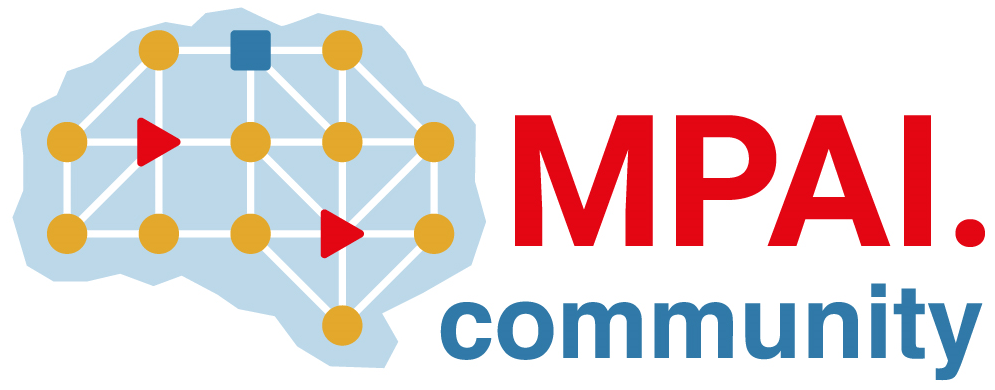 